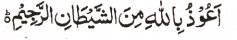 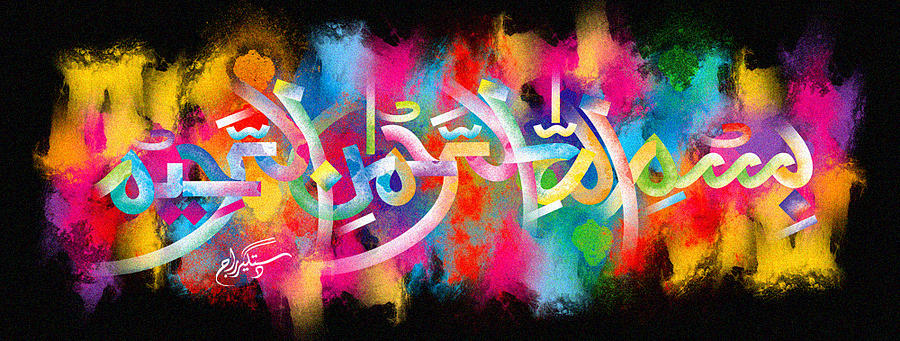 The Miracle Satsuma Leaf The Exclusive Islamic Miracle Photographs of Dr Umar Elahi AzamSunday6th December 2015Manchester, UKIntroductionThe Name of Allah  was found on a Satsuma leaf and it was vertically symmetrical, meaning the Holy Name could be read one way up and it could also be read the other way around!  More impressions of the Holy Name could have been found as well but this is a specimen. 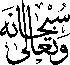 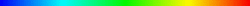 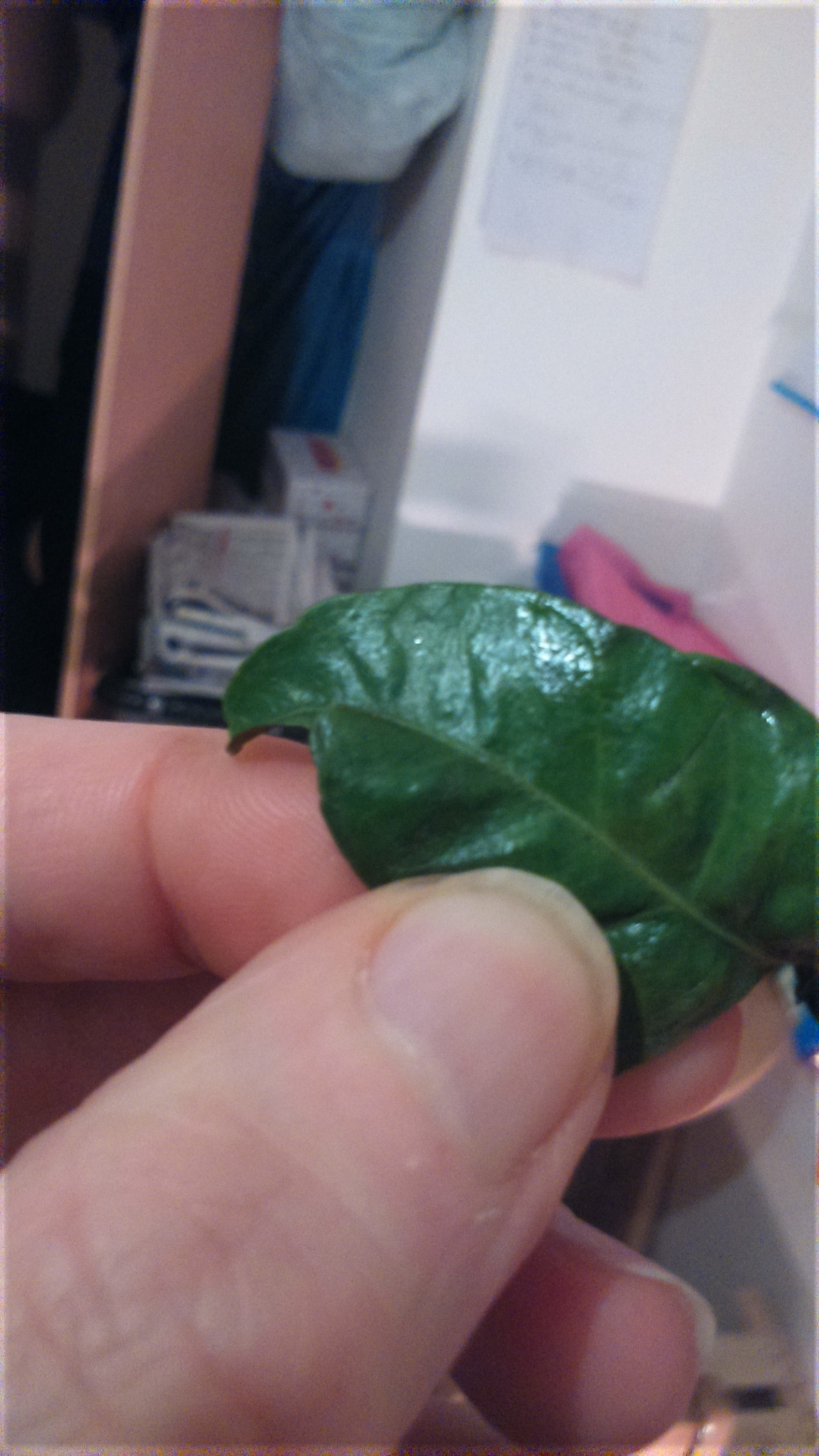 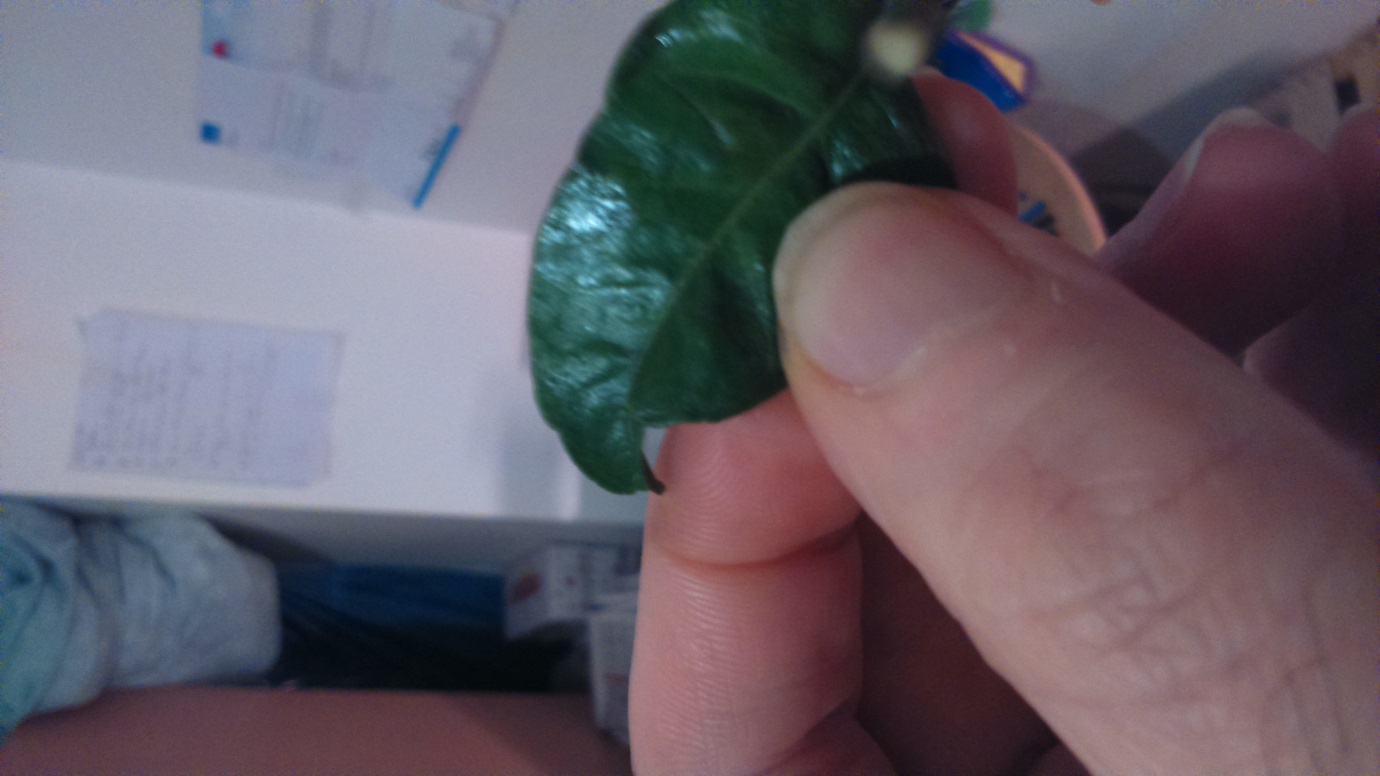 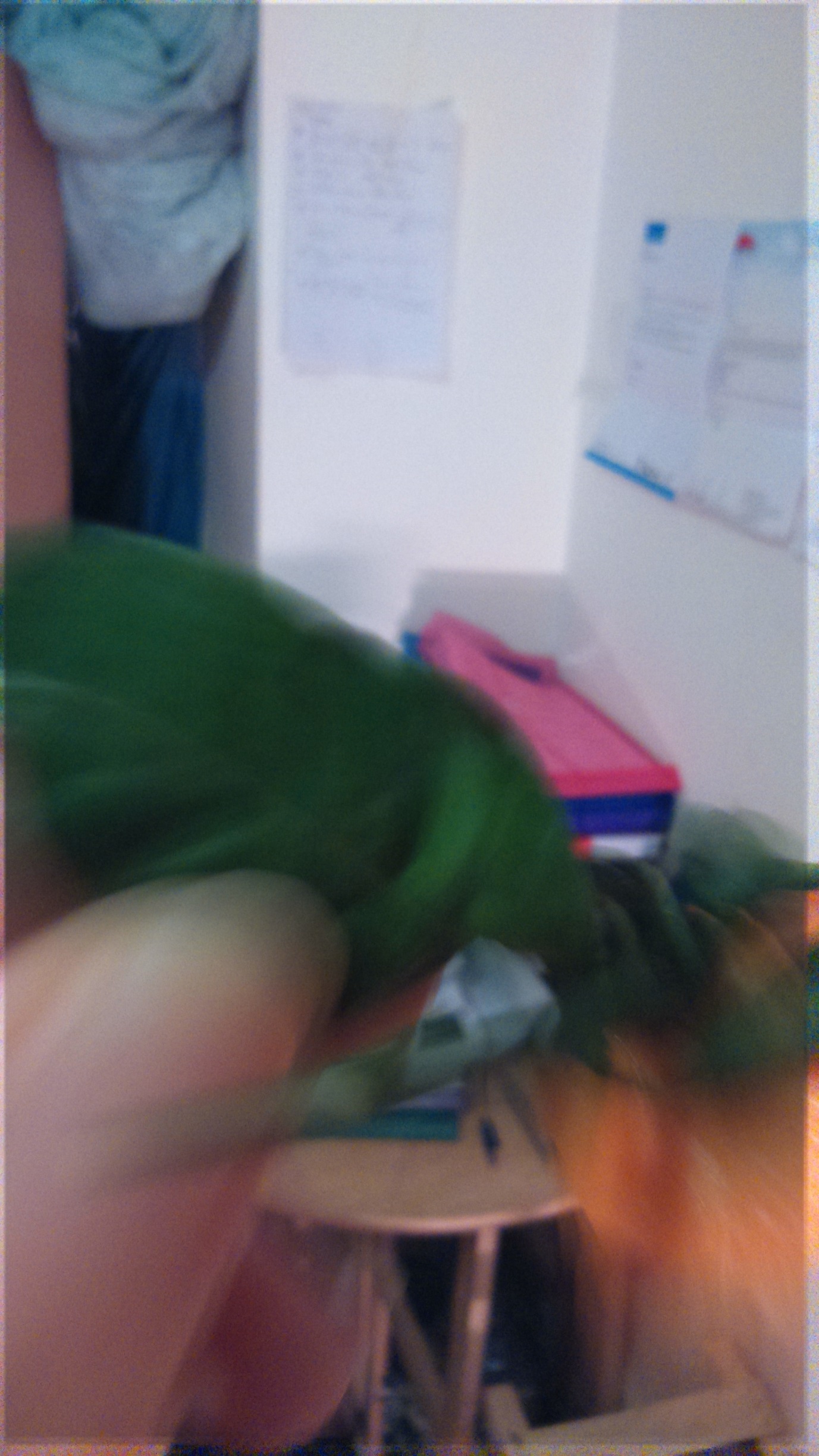 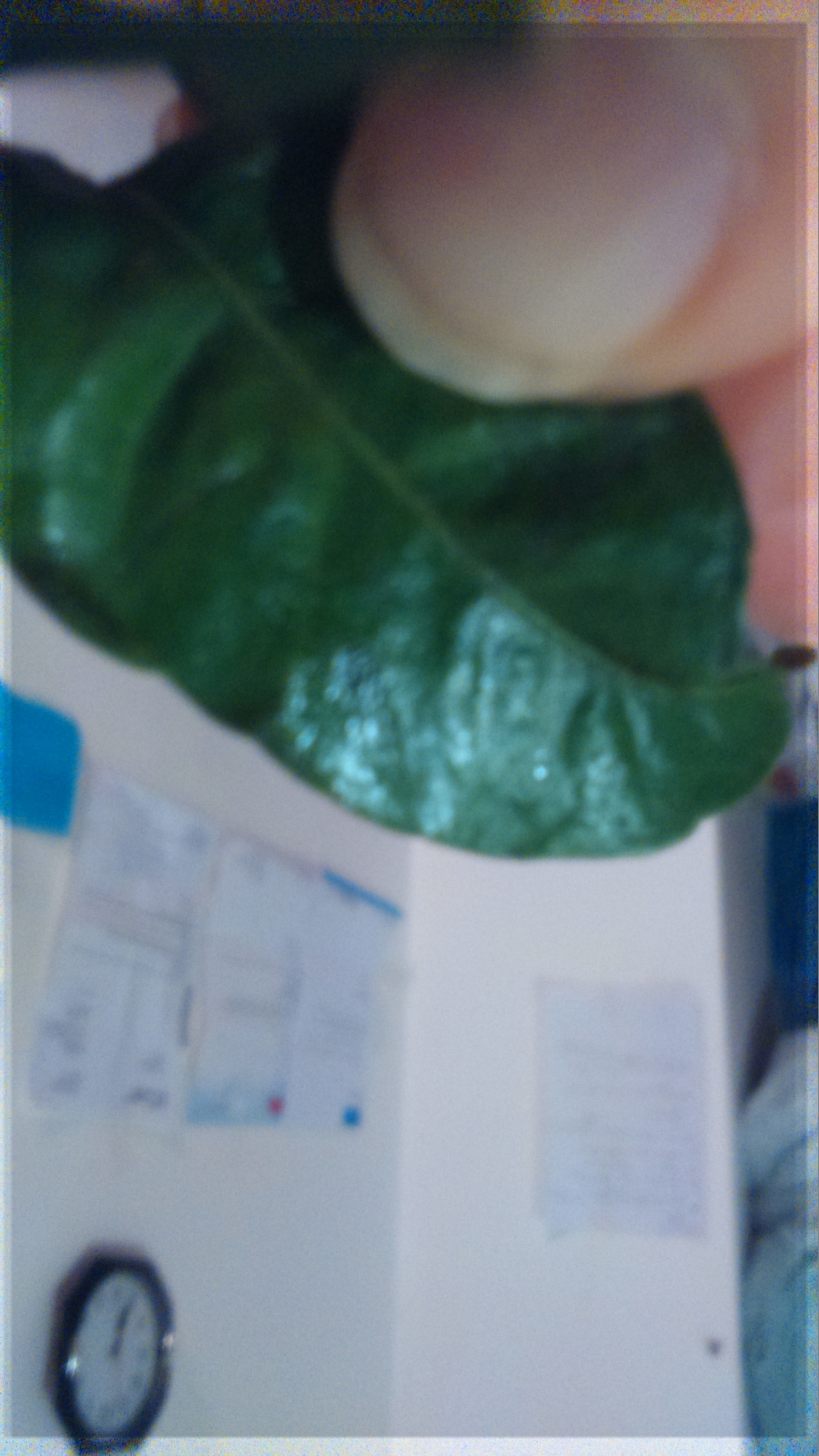 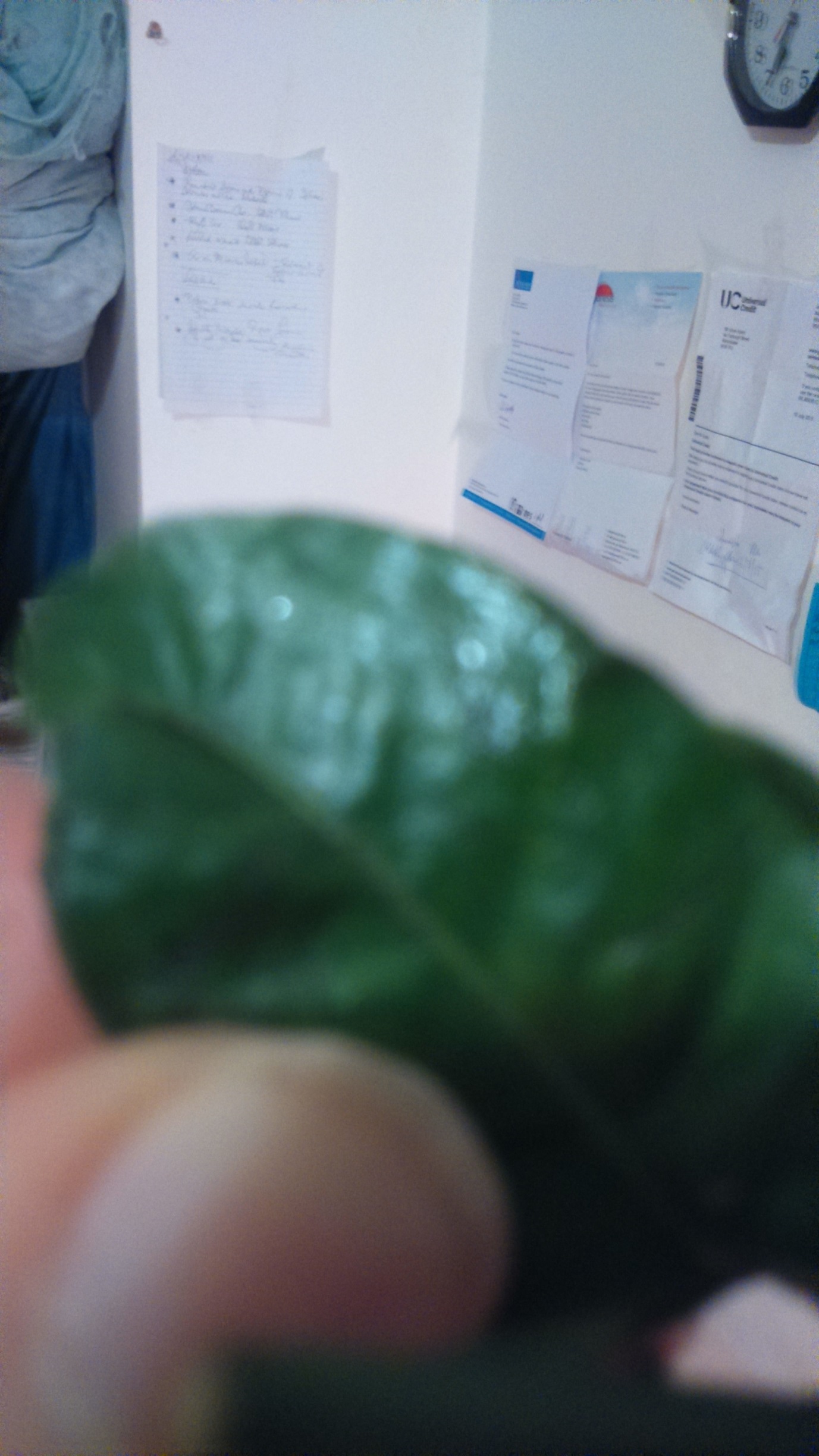 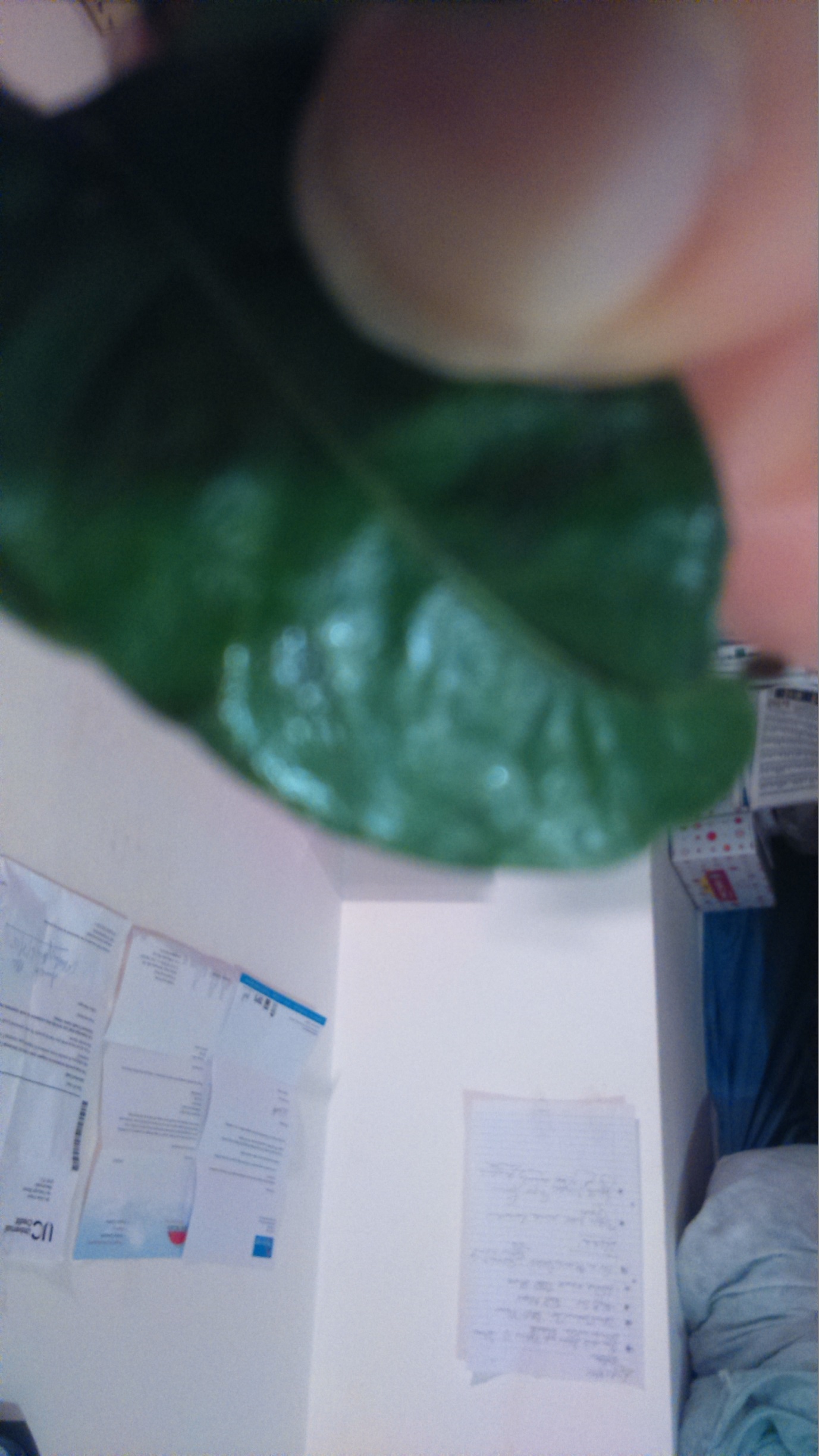 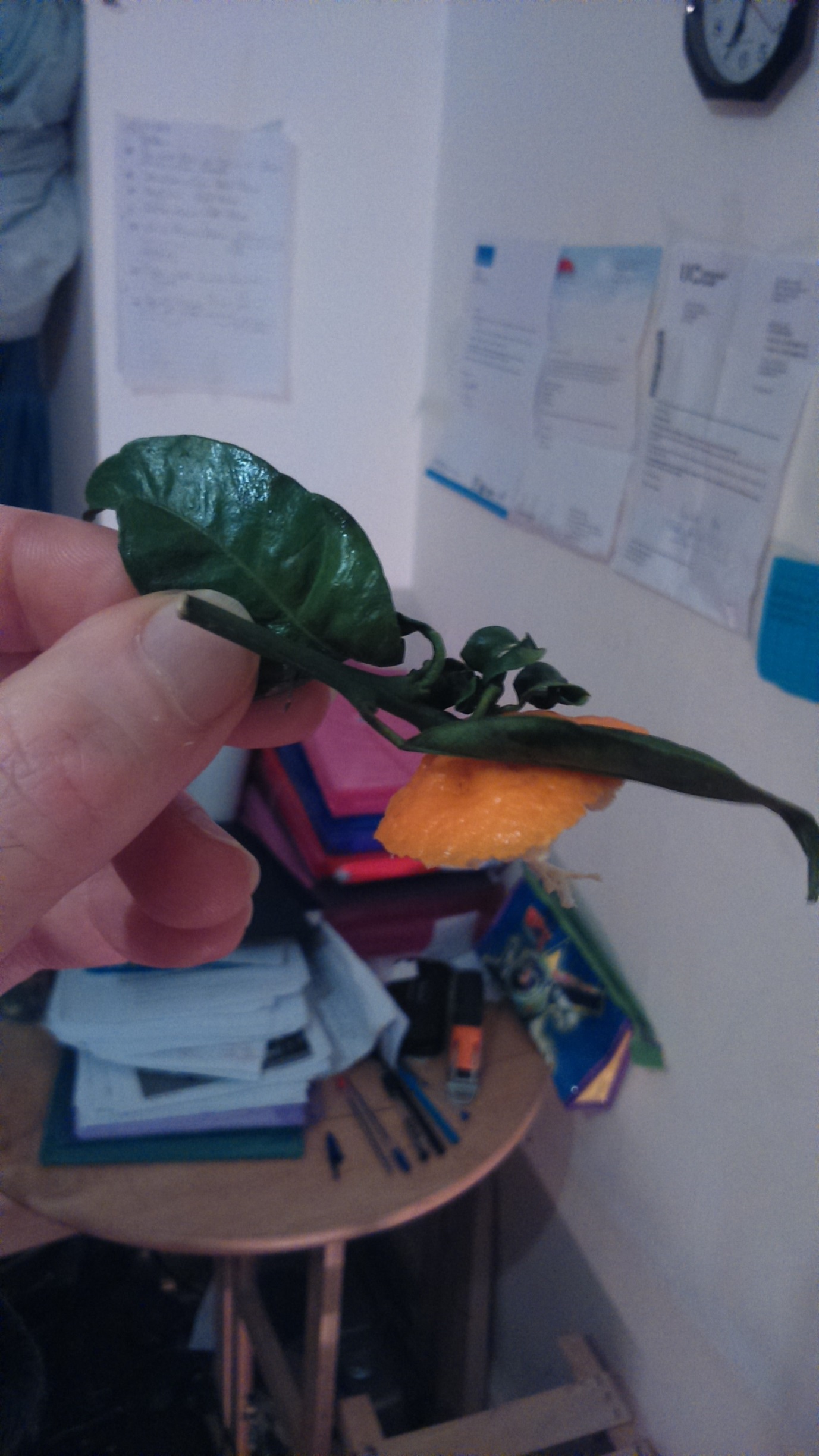 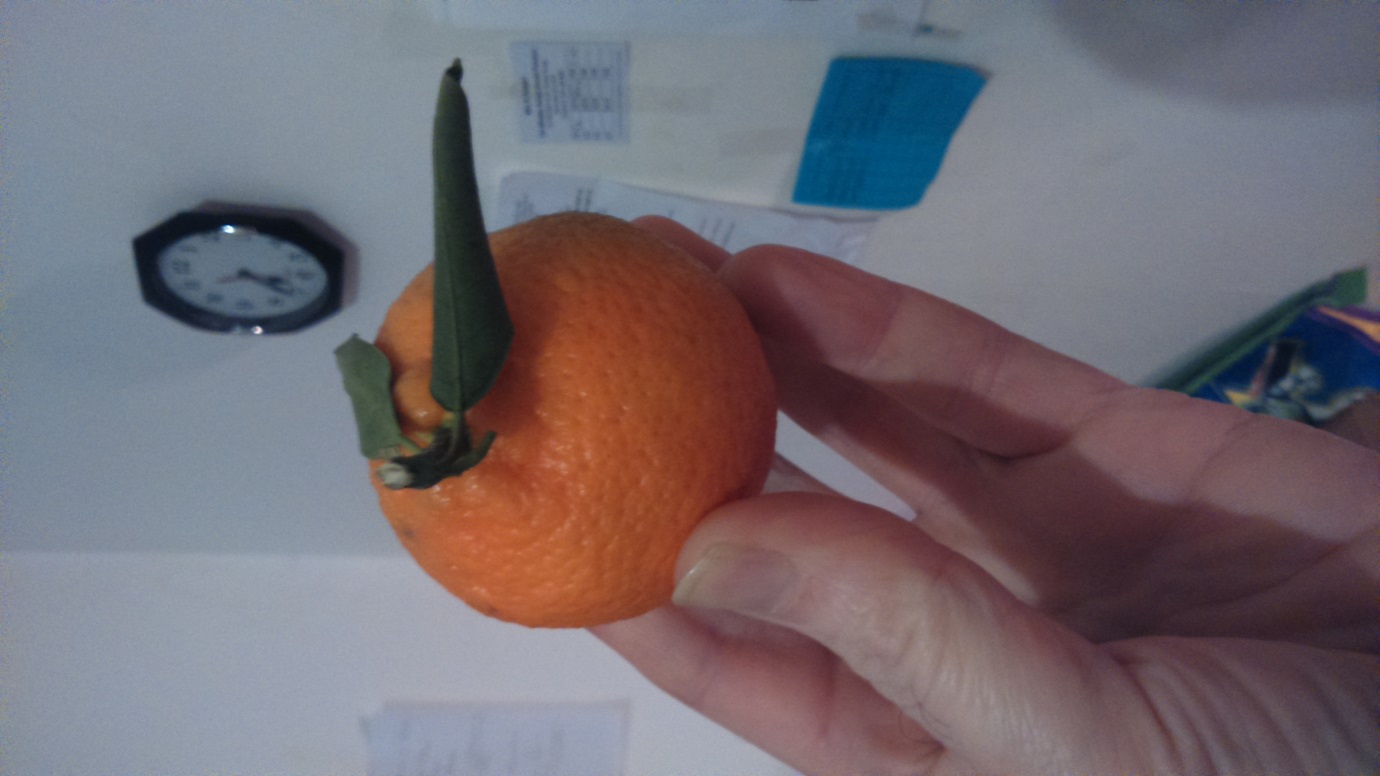 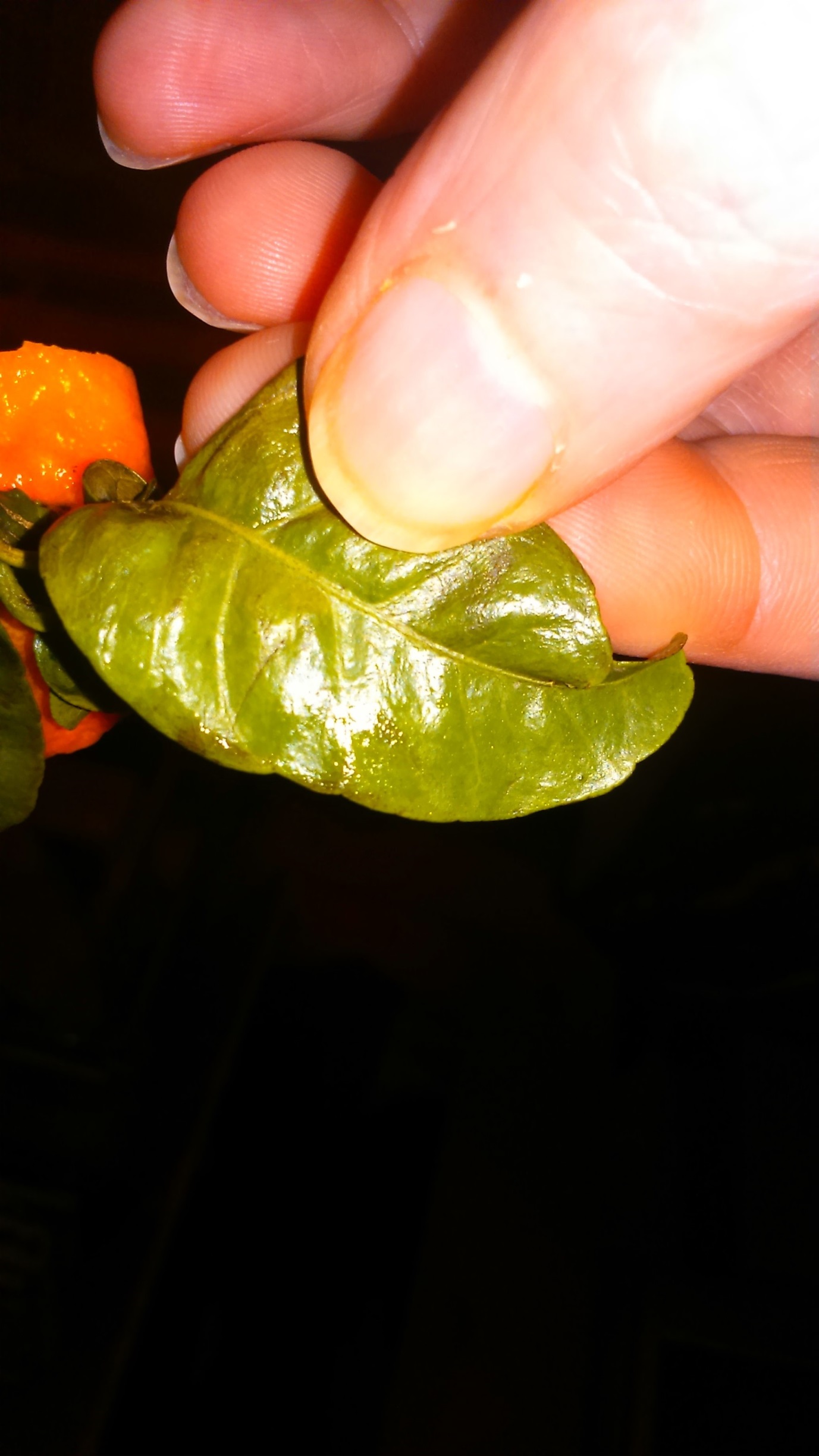 